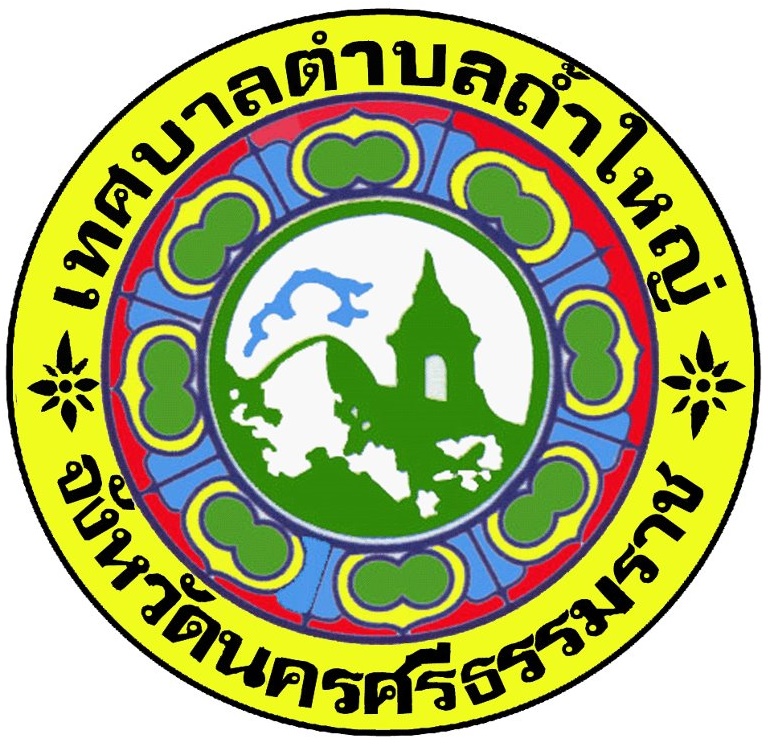 การประเมินความเสี่ยงการทุจริตของเทศบาลตำบลถ้ำใหญ่ประจำปีงบประมาณ พ.ศ. 2567จัดทำโดย : เทศบาลตำบลถ้ำใหญ่คำนำ		สำนักงานคณะกรรมการป้องกันและปราบปรามการทุจริตแห่งชาติ (สำนักงาน ป.ป.ช.) ได้พัฒนาเครื่องมือการประเมินเชิงบวกเพื่อเป็นมาตรฐานการป้องกันการทุจริตและเป็นกลไกในการสร้างความตระหนักให้หน่วยงานภาครัฐมีการดำเนินงานอย่างโปร่งใสและมีคุณธรรม โดยใช้ชื่อว่า “การประเมินคุณธรรมและความโปร่งใสในการดำเนินของหน่วยงานภาครัฐ (Integrity  and Transparency  Assessment : ITA)”การนำเครื่องมือการประเมินความเสี่ยงการทุจิตมาใช้ในองค์กร จะเป็นหลักประกันในระดับหนึ่งได้ว่าการดำเนินงานขององค์กรจะไม่มีการทุจริตเกิดขึ้น องค์กรก็สามารถรับทราบอย่างรวดเร็วและหาวิธีการที่จะบรรเทาความเสียหายที่เกิดขึ้นให้เหลือน้อยที่สุด เพราะได้มีการเตรียมการป้องกันล่วงหน้าไว้ โดยให้เป็นส่วนหนึ่งของการปฏิบัติงานประจำ การบริหารความเสี่ยง ได้รับมอบหมายให้ประเมินคุณธรรมและความโปร่งใสในการดำเนินงานของหน่วยงานภาครัฐ ตัวชี้วัดที่ 10 การป้องกันการทุจริต  ตัวชี้วัดย่อยที่ 10.1 การดำเนินการเพื่อป้องกันการทุจริต ข้อ  036 การประเมินความเสี่ยงการทุจริตประจำปี ซึ่งประเมินความเสี่ยงการทุจริตเกี่ยวกับการปฏิบัติงานที่อาจจะเกิดขึ้น การับสินบน และผลประโยชน์ทับซ้อนในองค์กร ปฏิบัติตามคู่มือแนวทางประเมินความเสี่ยงทุจริตของสำนักงานคณะกรรมการป้องกันการทุจริต ในภาครัฐ (ป.ป.ท.) เพื่อกำหนดเป็นคู่มือป้องกันการทจริต  การรับสินบน และผลประโยชน์ทับซ้อนในองค์กร การบริหารความเสี่ยง เทศบาลตำบลถ้ำใหญ่การประเมินความเสี่ยงการทุจริตเทศบาลตำบลถ้ำใหญ่   อำเภอทุ่งสง   จังหวัดนครศรีธรรมราช		ตามยุทธศาสตร์ชาติว่าด้วยการป้องกันและปราบปรามการทุจริต ระยะที่ 3 (พ.ศ.2560 – 2564) และการประเมินคุณธรรมและความโปร่งใสในการดำเนินงานของหน่วยของภาครัฐ (Integrity and Transparency Assessment : ITA) ประจำปีงบประมาณ พ.ศ. 2564 ได้กำหนดตัวชี้วัดออกเป็น  10 ตัวชี้วัด ดังนี้		1.   การปฏิบัติหน้าที่ 		2.   การใช้งบประมาณ		3.   การใช้อำนาจ		4.   การใช้ทรัพย์สินของราชการ		5.   การแก้ไขปัญหาการทุจริต		6.   คุณภาพการดำเนินงาน		7.   ประสิทธิภาพการสื่อสาร		8.   การปรับปรุงระบบการทำงาน		9.   การเปิดเผยข้อมูล 		10. การป้องกันการทุจริต		เทศบาลตำบลถ้ำใหญ่ ถูกกำหนดให้ประเมินตัวชี้วัดที่ 10 การป้องกันการทุจริต ตัวชี้วัดย่อยที่  10.1 การดำเนินการเพื่อป้องการทุจริต ข้อ 034 การประเมินความเสี่ยงการทุจริตการประเมินความเสี่ยงการทุจริต ของเทศบาลตำบลถ้ำใหญ่ขั้นตอนการประเมินความเสี่ยงการทุจริต1. การระบุความเสี่ยง	ระบุความเสี่ยง อธิบายรายละเอียด รูปแบบ  พฤติการณ์ความเสี่ยงเฉพาะที่มีความเสี่ยงการทุจริต2. เมทริกส์ระดับความเสี่ยง	ค่าความเสี่ยงรวม คิดจากระดับ ความจำเป็นของการเฝ้าระวัง คูณ ระดับความรุนแรงของผลกระทบโดยมีเกณฑ์ ดังนี่	1. ระดับความจำเป็นของการเฝ้าระวัง มีแนวทางในการพิจารณา ดังนี้		- ถ้าเป็นกิจกรรมหรือขั้นตอนหลักที่สำคัญของกระบวนงานนั้น ๆ (MUST) หมายถึง มีความจำเป็นสูงของการเฝ้าระวังความเสี่ยงการทจริตที่ต้องทำการป้องกันไม่ดำเนินการไม่ได้ ค่าของ MUST คือ ค่าที่อยู่ในระดับ 3 หรือ 2		- ถ้าเป็นกิจกรรมหรือขั้นตอนรองของกระบวนงานนั้น ๆ (SHOULD) หมายถึง มีความจำเป็นต่ำในการเฝ้าระวังความเสี่ยงการทุจริต ค่าของ SHOULD คือ ค่าที่อยู่ในระดับ 1	2. ระดับความรุนแรงของผลกระทบ มีแนวทางในการพิจารณา ดังนี้		-กิจกรรมหรือขั้นตอนการปฏิบัติงานนั้นเกี่ยวข้องกับ ผู้มีส่วนได้ส่วนเสีย Stakehoders รวมถึงหน่วยงานกำกับดูแล พันธมิตร ภาคีเครือข่าย ค่าอยู่ที่ 2 หรือ 3 		-กิจกรรมหรือขั้นตอนการปฏิบัติงานนั้นเกี่ยวข้องกับ ผลกระทบทางการเงิน รายได้ลด รายจ่ายเพิ่ม Financial ค่าอยู่ที่ 2 หรือ 3		-กิจกรรมหรือขั้นตอนการปฏิบัติงานนั้นผลกระทบต่อผู้ใช้บริการ กลุ่มเป้าหมาย Customer/User ค่าอยู่ที่ 2 หรือ 3-กิจกรรมหรือขั้นตอนการปฏิบัติงานนั้นผลกระทบต่อกระบวนงานภายใน Internal Process หรือผลกระทบด้านการเรียนรู้ องค์ความรู้ Learning & Growth ค่าอยู่ที่ 1 หรือ 2ตารางเมทริกส์ระดับความเสี่ยงRisk  Matrix                                                           ระดับสูงมาก   ใช้กระบวนการควบคุมภายใน + แผนบริหารความเสี่ยง                                                              ระดับสูง        ใช้กระบวนการควบคุมภายใน + แผนบริหารความเสี่ยง                                                              ระดับปานกลาง  ใช้กระบวนการควบคุมภายใน                                                               ระดับต่ำ        ใช้กระบวนการควบคุมภายใน                                                              ความเสี่ยงเรื่องการทุจริต3. การประเมินการควบคุมความเสี่ยง	เกณฑ์คุณภาพการจัดการ จะแบ่งออกเป็น  3 ระดับ ดังนี้	ดี : จัดการได้ทันที  ทุกครั้งที่เกิดความเสี่ยง ไม่กระทบถึงผู้ใช้บริการ/ผู้รับมอบผลงาน องค์กรไม่มีผลเสีย	พอใช้ :จัดการได้โดยส่วนใหญ่  มีบางครั้งยังจัดการไม่ได้ กระทบถึงผู้ใช้บริการ / ผู้รับมอบผลงาน องค์กรแต่ยอมรับได้ มีความเข้าใจ	อ่อน : จัดการไม่ได้ หรือได้เพียงส่วนน้อย การจัดการเพิ่มเกิดจากรายจ่าย มีผลกระทบถึงผู้ใช้บริการ/ผู้รับมอบผลงานและยอมรับไม่ได้ ไม่มีความเข้าใจ4. แผนบริหารความเสี่ยง	เทศบาลตำบลถ้ำใหญ่ ได้กำหนดมาตรการภายในเพื่อส่งเสริมความโปร่งใสและป้องกันการทุจริต ประจำปี 2563 จำนวน 7 มาตรการ ได้แก่	1. มาตรการในการเผยแพร่ข้อมูลข่าวสารต่อสาธารณะผ่านทางเว็บไซต์	2. มาตรการให้ผู้มีส่วนได้เสียมีส่วนร่วม	3. มาตรการส่งเสริมความโปร่งใสในการจัดซื้อจัดจ้าง	4. มาตรการจัดการจัดการเรื่องร้องเรียนการทุจริตและประพฤติมิชอบของเจ้าหน้าที่	5. มาตรการป้องกันการับสินบน	6. มาตรการตรวจสอบการใช้ดุลพินิจ	7. มาตรการป้องกันการขัดกันระหว่างผลประโยชน์ส่วนตนกับผลประโยชน์ส่วนร่วมโอกาส/ความเสี่ยงการทุจริตประเภทความเสี่ยงการทุจริตประเภทความเสี่ยงการทุจริตโอกาส/ความเสี่ยงการทุจริตKnown FactorUnknown  Factorการใช้ทรัพย์สินของราชการเพื่อประโยชน์ธุรกิจส่วนตัว-นำรถยนต์ของเทศบาลไปใช้ในกิจกรรมของตนนอกเหนือจากงานของเทศบาลบ่อยครั้ง ซึ่งต้องรับผิดชอบจ่ายค่าน้ำมันด้วยตนเอง แต่กลับมีการเบิกค่าน้ำมันเชื้อเพลิงและทำการเบิกเกินความจริง√การรับผลประโยชน์ต่างๆ (Accepting benefits)หรือสินบน-การรับของขวัญจากบุคคลอื่น เพื่อช่วยให้บุคคลนั้นได้ผลประโยชน์จากองค์กร√การทำธุรกิจกับตัวเอง (Self-dealing) เป็นคู่สัญญา (Contracts)-เจ้าหน้าที่เกี่ยวข้องกับกระบวนการการจัดซื้อจัดจ้างทำสัญญาซื้อของจากบริษัทของครอบครัวตนเองหรือบริษัทที่ตนเองมีหุ้นส่วนอยู่√การทำงานพิเศษ (outside employment or moonlighting)-การที่เจ้าหน้าที่ไม่ทำงานที่ได้รับมอบหมายจากเทศบาลอย่างเต็มที่ แต่เอา เวลาไปรับงานพิเศษอื่น ๆ ที่นอกเหนืออำนาจหน้าที่ ที่ได้รับมอบหมายจากหน่วยงาน√การจัดซื้อจัดจ้าง-การกำหนดคุณลักษณะเฉพาะของวัสดุและครุภัณฑ์ (Specification) ที่จัดซื้อจัดจ้างให้พวกพ้องได้เปรียบหรือชนะประมูล-การปกปิดข้อมูลการจัดซื้อจัดจ้างต่อสาธารณะ เช่น การปิดประกาศจัดซื้อจัดจ้าง หรือเผยแพร่ข้อมูลล่าช้า√โอกาส/ความเสี่ยงการทุจริตกิจกรรมหรือขั้นตอนหลัก  MUSTกิจกรรมหรือขั้นตอนรอง SHOULDการจัดซื้อจัดจ้าง-การกำหนดคุณลักษณะเฉพาะของวัสดุและครุภัณฑ์ (Specification) ที่จัดซื้อจัดจ้างให้พวกพ้องได้เปรียบหรือชนะการประมูล-การปกปิดข้อมูลการจัดซื้อจัดจ้างต่อสาธารณะ เช่น การปิดประกาศการจัดซื้อจัดจ้าง หรือเผยแพร่ข้อมูลล่าช้า22โอกาส/ความเสี่ยงการทุจริตระดับความรุนแรงผลกระทบการจัดซื้อจัดจ้าง-การกำหนดคุณลักษณะเฉพาะของวัสดุและครุภัณฑ์ (Specification) ที่จัดซื้อ จัดจ้างให้พวกพ้องได้เปรียบหรือชนะการประมูล-การปกปิดข้อมูลการจัดซื้อจัดจ้างต่อสาธารณะ เช่น การปิดประกาศการจัดซื้อ จัดจ้าง หรือเผยแพร่ข้อมูลล่าช้า22โอกาส/ความเสี่ยงการทุจริตระดับความจำเป็นของการเฝ้าระวังระดับความรุนแรงผลกระทบค่าความเสี่ยงรวมความจำเป็น x ความรุนแรงการจัดซื้อจัดจ้าง-การกำหนดคุณลักษณะเฉพาะของวัสดุและครุภัณฑ์ (Specification) ที่จัดซื้อจัดจ้างให้พวกพ้องได้เปรียบหรือชนะการประมูล-การปกปิดข้อมูลการจัดซื้อจัดจ้างต่อสาธารณะ เช่น การปิดประกาศการจัดซื้อจัดจ้าง  หรือเผยแพร่ข้อมูลล่าช้า222244ความจำเป็นของการเฝ้าระวังความรุนแรงของผลกระทบ123321โอกาส/ความเสี่ยงการทุจริตคุณภาพการจัดการค่าประเมินการควบคุมความเสี่ยงการทุจริตค่าประเมินการควบคุมความเสี่ยงการทุจริตค่าประเมินการควบคุมความเสี่ยงการทุจริตโอกาส/ความเสี่ยงการทุจริตคุณภาพการจัดการค่าความเสี่ยงระดับต่ำค่าความเสี่ยงระดับปานกลางค่าความเสี่ยงระดับสูงการจัดซื้อจัดจ้าง-การกำหนดคุณลักษณะเฉพาะของวัสดุ และครุภัณฑ์ (Specification) ที่จัดซื้อจัดจ้างให้พวกพ้องได้เปรียบหรือชนะการประมูล-การปกปิดข้อมูลการจัดซื้อจัดจ้างต่อสาธารณะ เช่น การปิดประกาศล่าช้าพอใช้พอใช้√√